斯凯奇京东超级大牌闪购日 明星赋能引爆声量广 告 主：斯凯奇所属行业：鞋服行业执行时间：2022.04.09-04.12参选类别：电商营销类 营销背景 聚焦4月时令热点，挖掘“出行”刚需，借势明星影响力扩散，深化品牌“舒适科技”心智，唤醒用户需求。营销目标通过明星、KOL传播种草产品，进一步为斯凯奇提升曝光，持续提升用户的品牌感知度，实现活动期线上声量爆发策略与创意人群洞察：已婚已育的一线城市职场精英Y世代生活需求TA们上下班路上超长“待机”，想要久站久走没压力，长时间通勤也舒适；TA们带着全家“打野”做大冒险家，轻松hold住城市郊区多场地，陪熊孩子疯逛更给力；TA们为了健康忙里抽闲锻炼，通勤育儿健身一秒切换，舒适开挂不掉线……斯凯奇独家【舒适科技】，助力TA们hold住生活全天候转场（职场/旅游场/健身场）畅享舒适营销思考：如何将产品的核心优势传递给消费者？聚焦活动同期热点：4月天气转暖，压抑了一个冬季的出行欲得以释放，人们亟待入手更好的出行装备，为探索的“热爱”买单；同步当期热播电视剧《完美伴侣》大牌主演王耀庆也作为品牌代言人独家助力，强势宣传斯凯奇舒适日常，唤醒粉丝需求。核心策略：斯凯奇携手京东超级大牌闪购日IP，打造活动主题#舒适行 耀有FUN#，引领春季「出行热」。站外最大化利用“有梗”明星王耀庆为流量抓手；微博+抖音双平台深挖“出行穿搭”刚需场景跨圈层定制内容，可视化舒适科技卖点提升消费者好感；站内高管助阵直播承接种草流量助力营销变现。执行过程/媒体表现1、品牌微博释放王耀庆ID视频官宣活动，沟通解锁“明星同款穿搭”吸引关注，强势触达粉丝打爆活动声量结合王耀庆有梗姿势打造ID视频，动态展示产品“舒适科技”，口播活动福利号召粉丝进站品牌官微发布结合春节全家出行热点，打造轻互动玩法加持活动扩散评论区粉丝效应纷纷get同款，互动积极性高深受好评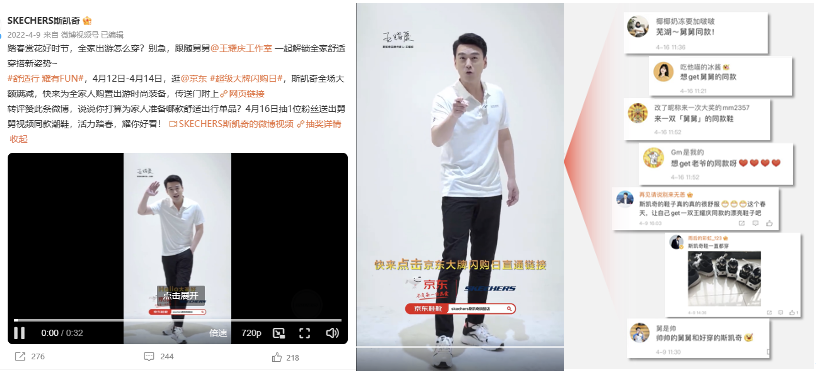 2.合作跨圈层微博百万级KOL×抖音达人，针对运动、亲子、通勤、时尚等花样高热场景打造春季出行大片，沉浸式种草引流站内，实现场景x情绪体验双向满足预热期跨圈层KOL化身“舒适推荐官”，针对4大热门出行场景产品安利：春日户外运动穿搭、春游亲子装搭配、春季通勤OOTD、明星造型师的潮酷LOOK；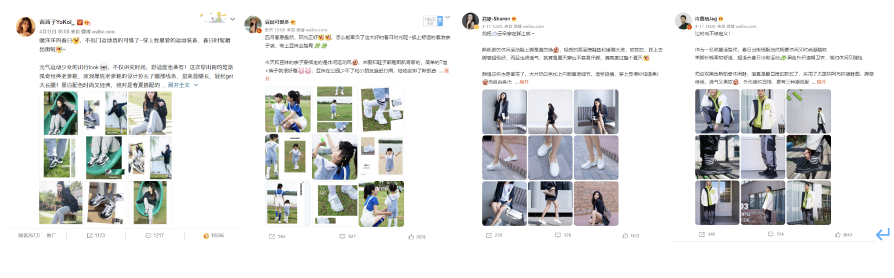 结合抖音用户趣味场景偏好，深耕斯凯奇“有型舒适”形象：“春日公园拍照技巧分享、室内亲子锻炼趣事、户外运动风穿搭LOOK、教你拍摄春季出游大片”，动态展示产品卖点。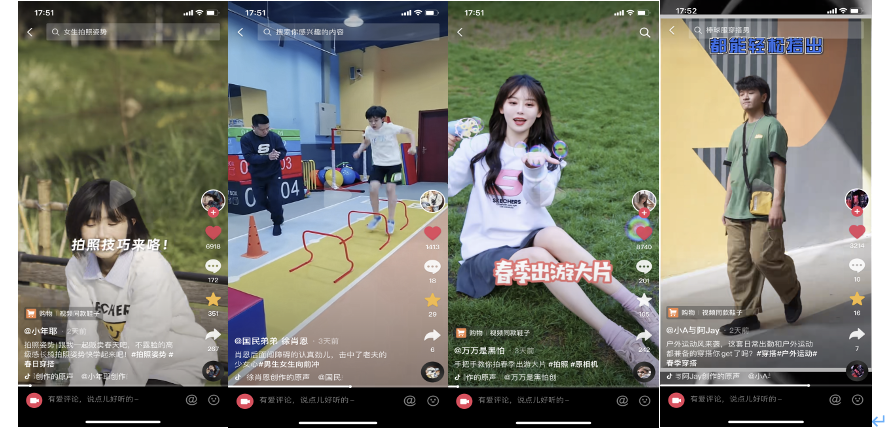 3.斯凯奇最强BOSS组合助阵新品种草，打造站内总裁直播承接站外种草流量形成闭环促进销售爆发期官微发布斯凯奇最强BOSS组合直播预告海报，京东总裁驾到引流站内撬动销售转化，上千转发热词彰显消费者关注热情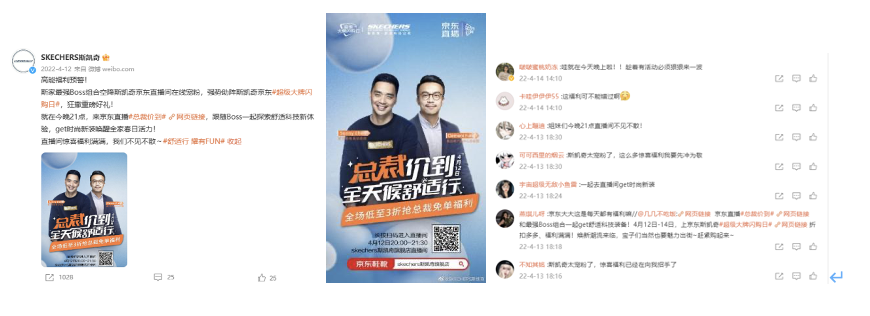 营销效果与市场反馈抖音+微博双平台种草总互动量超7w；总曝光量高达800w+，223%超额实现活动品牌声量爆发，有效提升行业知名度。*数据来源：抖音、微博达人后台